tItle*Author1　Author2Department of  Engineering,  UniversityABSTRACT頁格式：A4紙張，左右對稱、首頁在右。邊界：上3公分、下3公分、內2.5公分、外1.5公分；版面配置：頁首1.5公分、頁尾1.75公分。字型：Times New Roman；段落不貼齊格線，不允許標點符號溢出邊界。內文為非中文者，請另外提供中文版之論文題目、作者、校系、摘要及關鍵詞，格式請參照中文格式。題目標題：字型樣式粗體、大小18點、置中對齊。作者及校系：字型樣式斜體、大小14點、置中對齊。與前段距離24點、與後段距離18點、行距最小行高18點。通訊作者標記*於姓名前。不需加註職稱。作者間隔1全型空白。摘要標題：字型樣式粗體、大小14點、置中對齊。與前段距離24點、與後段距離18點、行距最小行高18點。摘要格式：字型樣式標準、大小10點。段落左右對齊、左右內縮2.5公分、第一行縮排2字元、與前段距離0點、與後段距離0點、行距最小行高15點。Keywords: 左右內縮2.5公分、與前段距離3點、與後段距離24點、行距最小行高15點。I. TITLE1 (與前段距離0點)標題1格式：字型樣式粗體、大小14點、全部大寫，段落左右對齊內縮0公分、首行凸排1.5字元、第一個標題1與前段距離0點、與後段距離9點、行距最小行高18點。致謝、參考文獻不冠序號。II. BACKGROUND (與前段距離24點)內文格式：兩欄相等欄寬、寬度8公分、間距1公分，字型樣式標準、大小10點，段落左右對齊、左右內縮0公分、首行縮排0.65公分、與前段距離0點、與後段距離0點、行距最小行高15點。圖表位置編排於內文出現後之下一欄置頂，與前段距離24點、與後段距離24點。圖格式：置中對齊，說明置於圖下方並編號，如Figure 1。表格式：靠左對齊，說明置於表上方並編號，如Table 1。Second-Level Title 2 標題2格式：字型樣式粗體、大小12點、每個單字第一個字母大寫，段落左右對齊、左右內縮0公分、首行凸排0.5公分、與前段距離9點、與後段距離6點、行距最小行高18點。文獻參照格式[1]。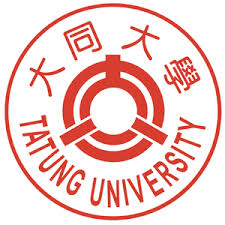 Fig 1. Logo of Tatung UniversityTable 1. Experimental Results公式置中，於右端編號。		(1)1. Third-level title 3標題3格式：字型樣式粗體、大小10點、句首大寫，段落左右對齊、左右內縮0公分、首行凸排0.4公分、與前段距離6點、與後段距離3點、行距最小行高15點。其他文內分項使用(a)、(b)、(c)。ACKNOWLEDGEMENTSThe authors gratefully acknowledge financial support of this research by the Tatung University, Taipei, Taiwan, under Grant B10x-xxx-xxx.REFERENCES字型樣式標準、大小10點，段落左右對齊、左右內縮0公分、首行凸排0.7公分、與前段距離0點、與後段距離0點、行距最小行高15點。請依在文中出現前後編號排序，參考格式如下，期刊或書名斜體，英文每個單字第一個字母大寫；文章篇名正體，僅句首大寫。謝祥宏，段曉林，“教學與評量-一種互為鏡像關係”，科學教育月刊，第241期，頁1-13，2001。J. Cai, “A study of the needs-analysis-based ESP program at the tertiary level,” Foreign Language Education, vol. 5, pp. 47-50, 2012. F. R. de Boer, R. Boom, W. C. M. Mattens, A. R. Miedema, and A. K. Niessen, Cohesion in Metals: Transition Metals Alloys, Elsevier Science Publishers, North-Holland, 1988.  DrugsXXXXXXXXXXSampleamountreleasexxxxxxxxx.xx%xxxxxxxxx.xx %